.                                     FORMATO PARA CD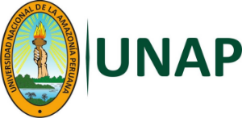 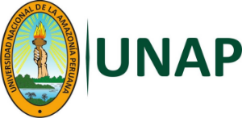 